Схема проезда до посадочной площадки в Сысертском лесничествеМаршрут: Город Сысерть по трассе Арамиль –Андреевка до села Никольское, в Никольском поворот на деревню Верхняя Боевка  5,4 км, от деревни Верхняя Боевка до посадочной площадки 800м. Баннер-указатель, посадочная площадка.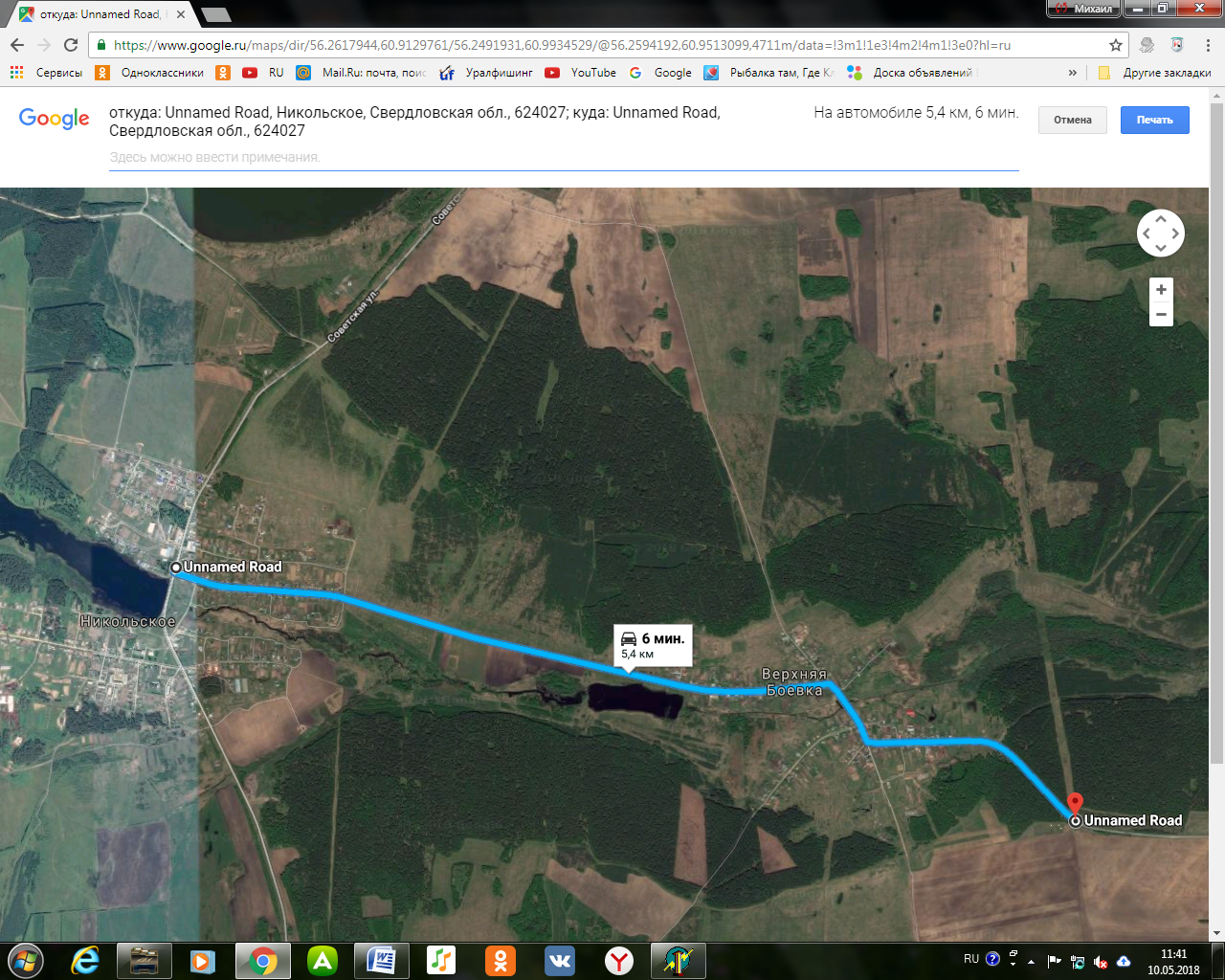 